VW Crafter/Mercedes Sprinter 2008 to 2017 MWB & LWB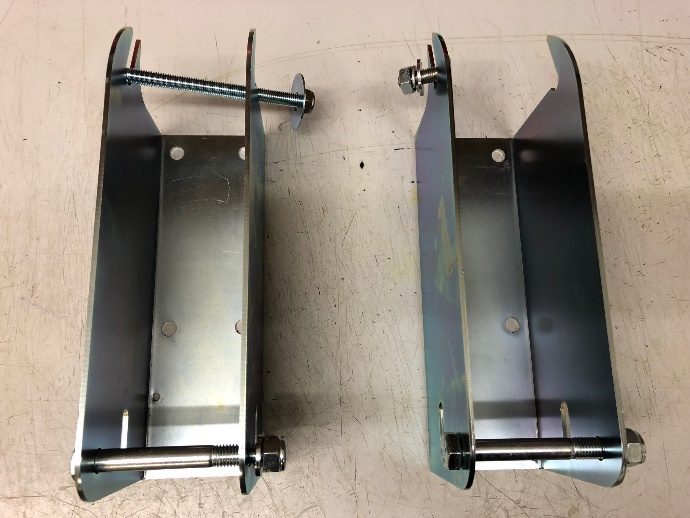 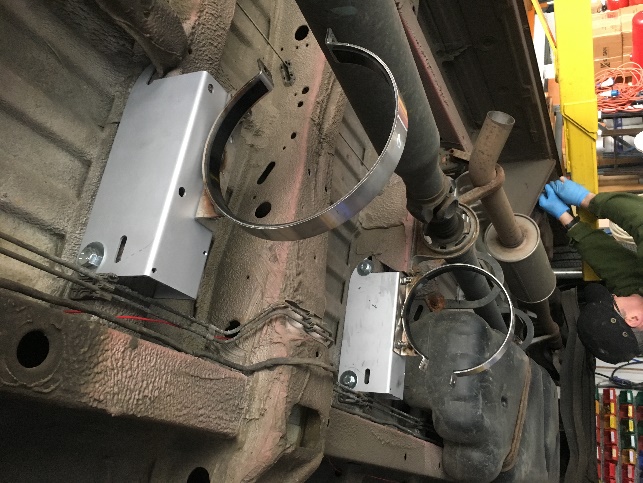 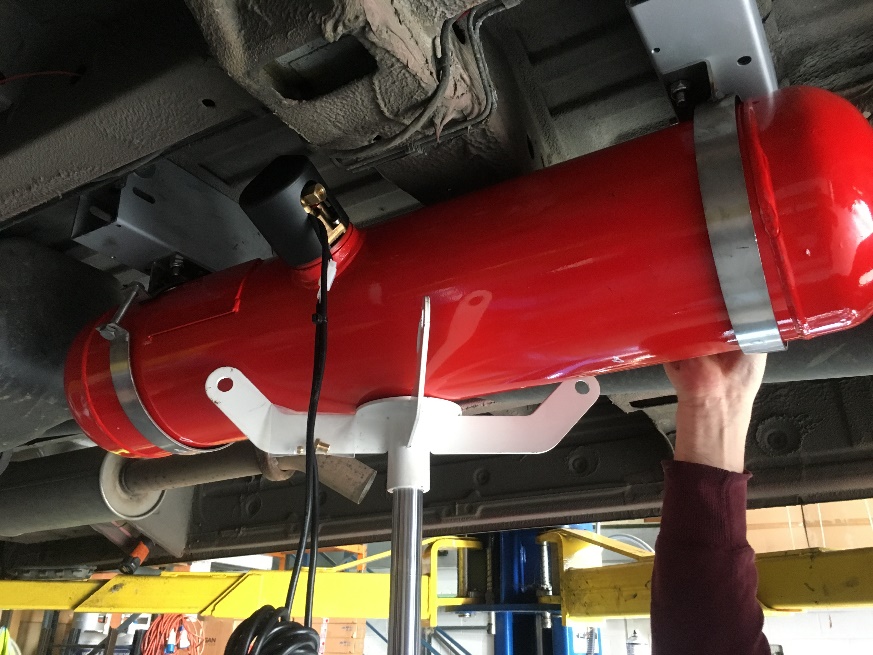 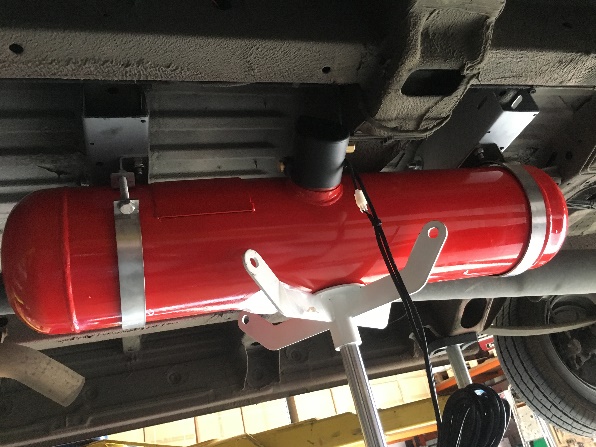 Tank valve must be 30* from Horizontal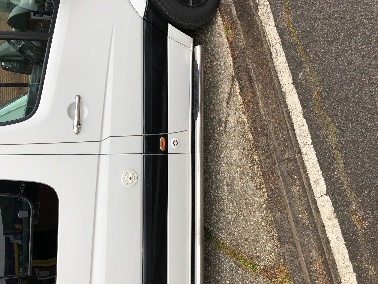 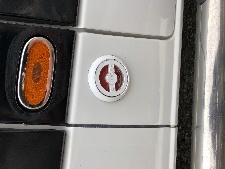 25 litre tank will hold 20 litre of LPG 